Unit 7 Lesson 1 Cumulative Practice ProblemsHere are questions about two types of angles.Draw a right angle. How do you know it's a right angle? What is its measure in degrees?Draw a straight angle. How do you know it’s a straight angle? What is its measure in degrees?An equilateral triangle’s angles each have a measure of 60 degrees.Can you put copies of an equilateral triangle together to form a straight angle? Explain or show your reasoning.Can you put copies of an equilateral triangle together to form a right angle? Explain or show your reasoning.Here is a square and some regular octagons.In this pattern, all of the angles inside the octagons have the same measure. The shape in the center is a square. Find the measure of one of the angles inside one of the octagons.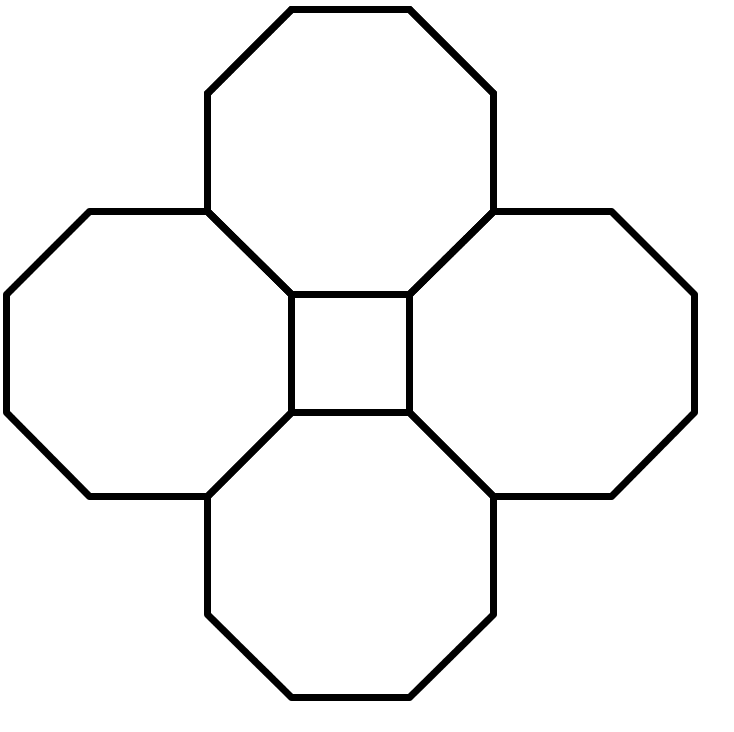 The height of the water in a tank decreases by 3.5 cm each day. When the tank is full, the water is 10 m deep. The water tank needs to be refilled when the water height drops below 4 m.Write a question that could be answered by solving the equation .Is 100 a solution of ? Write a question that solving this problem could answer.(From Unit 6, Lesson 17.)Use the distributive property to write an expression that is equivalent to each given expression.(From Unit 6, Lesson 18.)Lin’s puppy is gaining weight at a rate of 0.125 pounds per day.  Describe the weight gain in days per pound.(From Unit 2, Lesson 3.)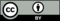 © CC BY Open Up Resources. Adaptations CC BY IM.